ЗАКЛЮЧЕНИЕна проект решения Совета депутатов Вяземского городского поселения Вяземского района Смоленской области «О бюджете Вяземского городского поселения Вяземского района Смоленской области на 2018 год и на плановый период 2019 и 2020 годов»г. Вязьма                                                                                          21.11. 2017 годаОбщие положенияЗаключение Контрольно-ревизионной комиссии муниципального образования «Вяземский район» Смоленской области (далее по тексту – Контрольно-ревизионная комиссия) на проект решения Совета депутатов Вяземского городского поселения Вяземского района Смоленской области «О бюджете Вяземского городского поселения Вяземского района Смоленской области на 2018 год и на плановый период 2019 и 2020 годов» (далее по тексту – проект решения о бюджете Вяземского городского поселения) подготовлено в соответствии с требованиями Бюджетного кодекса Российской Федерации (далее по тексту – БК РФ), Устава Вяземского городского поселения Вяземского района Смоленской области, Положения о бюджетном процессе в Вяземском городском поселении Вяземского района Смоленской области (далее по тексту – Положение о бюджетном процессе).Заключение на проект решения о бюджете составлено в соответствии с:- планом работы Контрольно-ревизионной комиссии на 2017 год (пункт 2.5.1);- Положением о Контрольно-ревизионной комиссии муниципального образования «Вяземский район» Смоленской области.Заключение на проект решения о бюджете Вяземского городского поселения подготовлено аудитором Контрольно-ревизионной комиссии Смирновой Н.С., с соблюдением требований:- Бюджетного кодекса Российской Федерации;- Устава Вяземского городского поселения Вяземского района Смоленской области;- Положения о бюджетном процессе в Вяземском городском поселении Вяземского района Смоленской области, утверждённого решением Совета депутатов Вяземского городского поселения Вяземского района Смоленской области от 18.10.2016 №73 (с изменениями).При подготовке заключения Контрольно-ревизионная комиссия учитывала необходимость соблюдения Администрацией муниципального образования «Вяземский район» Смоленской области требований Бюджетного кодекса Российской Федерации, Налогового кодекса Российской Федерации, других нормативных актов федеральных, региональных и местных органов власти.Проверка полноты и своевременности представления Администрацией муниципального образования «Вяземский район» Смоленской области документов и материалов, установленных требованиями Бюджетного кодекса Российской Федерации и Положения о бюджетном процессе в Вяземском городском поселении Вяземского района Смоленской областиВ соответствии с требованиями п.1 ст.5 Положения о бюджетном процессе в Вяземском городском поселении проект решения о бюджете на 2018 год и на плановый период 2019 и 2020 годов направлен Главой муниципального образования Вяземского городского поселения Вяземского района Смоленской области в Контрольно-ревизионную комиссию для подготовки заключения (вх. от 16.11.2017 №431-Г). В соответствии со ст.184.2 БК РФ и ст.3 Положения о бюджетном процессе одновременно с проектом решения о бюджете представлены:- основные направления бюджетной и налоговой политики Вяземского городского поселения Вяземского района Смоленской области на 2018 год и плановый период 2019 и 2020 годов;- предварительные итоги социально - экономического развития Вяземского городского поселения Вяземского района Смоленской области за истекший период 2017 года и ожидаемые итоги за текущий финансовый год;- прогноз социально - экономического развития Вяземского городского поселения Вяземского района Смоленской области на 2018 год и на период до 2020 года (одобрен Постановлением Администрации муниципального образования «Вяземский район» Смоленской области от 20.07.2017 №1539);- прогноз основных характеристик (общий объем доходов, общий объем расходов, дефицита (профицита) бюджета) бюджета Вяземского городского поселения Вяземского района Смоленской области на 2018 год и на плановый период 2019 и 2020 годов;- пояснительная записка к проекту решения «О бюджете Вяземского городского поселения Вяземского района Смоленской области на 2018 год и на плановый период 2019 и 2020 годов»;- методики и расчеты распределения межбюджетных трансфертов на очередной финансовый год и плановый период;- верхний предел внутреннего долга Вяземского городского поселения Вяземского района Смоленской области на 01 января 2019 года;- оценка ожидаемого исполнения бюджета Вяземского городского поселения Вяземского района Смоленской области на 2017 год;- прогнозируемый объем доходов бюджета Вяземского городского поселения на 2018 год и на плановый период 2019 и 2020 годов, в части доходов, установленных решением Совета депутатов Вяземского городского поселения от 19.11.2013 №97 «Об утверждении Порядка формирования и использования бюджетных ассигнований муниципального дорожного фонда Вяземского городского поселения Вяземского района Смоленской области»;- проекты изменений паспортов 12 муниципальных программ и паспорт одной новой муниципальной программы.В соответствии со ст.184.2 БК РФ, в ст.3 Положения о бюджетном процессе своевременно не внесены изменения, предусмотренные п.4 ст.1 Федерального закона от 28.03.2017 №48-ФЗ «О внесении изменений в Бюджетный кодекс Российской Федерации» в части предоставления с проектом решения о бюджете основных направлений бюджетной и налоговой политики муниципальных образований. Необходимо внести изменения в Положение о бюджетном процессе в соответствии с п.4 ст.1 Федерального закона от 28.03.2017 №48-ФЗ «О внесении изменений в Бюджетный кодекс Российской Федерации».В предварительных итогах социально-экономического развития Вяземского городского поселения Смоленской области за истекший период 2017 года и ожидаемые итоги за текущий финансовый год формирование системы для благоприятной среды малого бизнеса приведено в рамках муниципальной программы «Развитие малого и среднего предпринимательства муниципального образования «Вяземский район» Смоленской области». Данная программа в бюджете городского поселения не предусмотрена, следовательно, проведенный анализ в отношении развития малого предпринимательства не обоснован.Предварительная оценка объема инвестиций в основной капитал в 2017 году в сравнении к 2016 году приведен по муниципальному образованию «Вяземский район» Смоленской области, данные об объемах привлеченных инвестиций в бюджет городского поселения в 2017 году в сравнении к 2016 году не представлен.Из вышеизложенного следует, что предварительные итоги социально-экономического развития Вяземского городского поселения Смоленской области за истекший период 2017 года и ожидаемые итоги за текущий финансовый год, в части развития малого и среднего предпринимательства, предварительной оценки объемов привлеченных инвестиций в бюджет городского поселения не обоснованы и не достоверны.В нарушение п.4 ст.173 БК РФ с проектом решения о бюджете не представлена пояснительная записка к прогнозу социально-экономического развития, где приводится обоснование параметров прогноза, в том числе их сопоставление с ранее утвержденными параметрами, с указанием причин и факторов прогнозируемых изменений.В проекте решения о бюджете утверждены объемы межбюджетных трансфертов, предоставляемых из бюджета поселения бюджету муниципального образования «Вяземский район» Смоленской области, в части расходов на осуществление полномочий по организации досуга и обеспечения жителей городского поселения услугами организации культуры на 2018 год и на плановый период 2019 и 2020 годов.В нарушение ст.184.2 БК РФ, п.2 ст.3 Положения о бюджетном процессе одновременно с проектом решения о бюджете не предоставлена методика расчета объема межбюджетного трансферта передаваемого из бюджета Вяземского городского поселения Вяземского района Смоленской области в бюджет муниципального образования «Вяземский район» Смоленской области на осуществление части полномочий по организации досуга и обеспечения жителей поселения услугами организации культуры.Из вышеизложенного следует, что предлагаемые к утверждению расходы на осуществление полномочий по организации досуга и обеспечения жителей поселения услугами организации культуры на 2018 год и на плановый период 2019 и 2020 годов в сумме 1 500,00 тыс. рублей не обоснованы.Следовательно, необходимо разработать и утвердить методику расчета объема межбюджетного трансферта передаваемого из бюджета Вяземского городского поселения Вяземского района Смоленской области в бюджет муниципального образования «Вяземский район» Смоленской области на осуществление части полномочий по организации досуга и обеспечения жителей поселения услугами организации культуры.3. Проверка соответствия проекта решения о бюджете на 2018 год и на плановый период 2019 и 2020 годов требованиям статьи 184.1 Бюджетного кодекса Российской Федерации и статьи 2 Положения о бюджетном процессе в Вяземском городском поселении Вяземского района Смоленской областиПунктом 1 ст.184.1 БК РФ и ст.2 Положения о бюджетном процессе установлены общие требования к структуре и содержанию проекта решения о бюджете городского поселения, предусматривающие общий объем доходов бюджета, общий объем расходов бюджета, дефицит бюджета, превышение доходов над расходами бюджета. Все вышеперечисленные параметры бюджета Вяземского городского поселения установлены в п.1 и п.3 проекта решения о бюджете на 2018 год и на плановый период 2019 и 2020 годов, в следующих объемах (Таблица №1):Таблица №1 (тыс. рублей)Вышеназванными нормативными документами установлено утверждение представительным органом местного самоуправления следующих параметров и характеристик бюджета городского поселения на 2018 год и на плановый период 2019 и 2020 годов:1. Источники финансирования дефицита бюджета городского поселения (указаны в пункте 4 проекта решения о бюджете городского поселения и в приложениях №1 и №2 к проекту решения).2. Перечень главных администраторов доходов бюджета городского поселения (указан в пункте 5 проекта решения о бюджете городского поселения и в приложении №3 к проекту решения).3. Перечень главных администраторов источников финансирования дефицита бюджета городского поселения (указан в пункте 5 проекта решения о бюджете городского поселения и в приложении №4 к проекту решения).4. Прогнозируемые доходы бюджета городского поселения, за исключением безвозмездных поступлений (указаны в пункте 6 проекта решения о бюджете городского поселения и в приложениях №5 и №6 к проекту решения).5. Прогнозируемые безвозмездные поступления в бюджет городского поселения (указаны в пункте 7 проекта решения о бюджете городского поселения и в приложениях №7 и №8 к проекту решения).6. Распределение бюджетных ассигнований по разделам, подразделам, целевым статьям (муниципальным программам и непрограммным направлениям деятельности), группам и подгруппам видов расходов классификации расходов бюджетов (указаны в пункте 8 проекта решения о бюджете городского поселения и в приложениях №9 и №10 к проекту решения).7. Распределение бюджетных ассигнований по целевым статьям (муниципальным программам и непрограммным направлениям деятельности), группам (группам и подгруппам) видов расходов классификации расходов городского поселения (указаны в пункте 9 проекта решения о бюджете городского поселения и в приложениях №11 и №12 к проекту решения).8. Ведомственная структура расходов бюджета городского поселения (указана в пункте 10 проекта решения о бюджете городского поселения и в приложениях №13 и №14 к проекту решения).9. Общий объем бюджетных ассигнований, направляемых на исполнение публичных нормативных обязательств (указан в пункте 11 проекта решения о бюджете городского поселения):- на 2018 год в сумме 287,7 тыс. рублей;- на 2019 год в сумме 290,4 тыс. рублей;- на 2020 год в сумме 293,2 тыс. рублей.10. Объём бюджетных ассигнований на финансовое обеспечение реализации муниципальных программ (указан в пункте 12 проекта решения о бюджете городского поселения):- в 2018 году в сумме 141 464,2 тыс. рублей;- в 2019 году в сумме 159 998,5 тыс. рублей;- в 2020 году в сумме 160 720,8 тыс. рублей.11. Распределение бюджетных ассигнований по муниципальным программам и непрограммным направлениям деятельности поселения (указаны в пункте 13 проекта решения о бюджете городского поселения и в приложениях №15 и №16 к проекту решения).12. Объем бюджетных ассигнований дорожного фонда бюджета городского поселения (указан в пункте 14 проекта решения о бюджете городского поселения):- на 2018 год в сумме 5 178,1 тыс. рублей;- на 2019 год в сумме 5 804,1 тыс. рублей;- на 2020 год в сумме 6 133,9 тыс. рублей.13. Прогнозируемый объем доходов бюджета городского поселения в части доходов, установленных решением Совета депутатов Вяземского городского поселения от 19.11.2013 №97 «Об утверждении Порядка формирования и использования бюджетных ассигнований муниципального дорожного фонда Вяземского городского поселения Вяземского района Смоленской области» (указан в пункте 15 проекта решения и в приложениях №17 и №18 к проекту решения).14. Объём бюджетных ассигнований на осуществление бюджетных инвестиций в форме капитальных вложений в объекты капитального строительства муниципальной собственности Вяземского городского поселения Вяземского района Смоленской области или приобретение объектов недвижимого имущества в муниципальную собственность Вяземского городского поселения Вяземского района Смоленской области в соответствии с решениями, принимаемыми в порядке, установленном Администрацией муниципального образования «Вяземский район» Смоленской области (указан в пункте 16 проекта решения о бюджете городского поселения):- на 2018 год в сумме 15 860,2 тыс. рублей;- на 2019 год в сумме 19 233,0 тыс. рублей;- на 2020 год в сумме 18 588,3 тыс. рублей.15. Резервный фонд Администрации муниципального образования «Вяземский район» Смоленской области (указан в пункте 17 проекта решения о бюджете городского поселения):- на 2018 год в сумме 3 500,0 тыс. рублей;- на 2019 год в сумме 3 500,0 тыс. рублей;- на 2020 год в сумме 3 500,0 тыс. рублей.16. Объёмы иных межбюджетных трансфертов из бюджета городского поселения бюджету муниципального образования «Вяземский район» Смоленской области (указаны в пункте 18 проекта решения о бюджете городского поселения):- на 2018 год в сумме 5 852,9 тыс. рублей;- на 2019 год в сумме 5 852,9 тыс. рублей;- на 2020 год в сумме 5 852,9 тыс. рублей.17. Объёмы иных межбюджетных трансфертов по каждому виду иного межбюджетного трансферта (указаны в пункте 18 проекта решения о бюджете городского поселения и в приложениях №19 и №20 к проекту решения).18. Программа внутренних заимствований городского поселения (указана в пункте 19 проекта решения и в приложениях №21 и №22 к проекту решения).19. Предельный объём муниципального долга на 2018 год в сумме 100 000,0 тыс. рублей.20. Верхний предел муниципального внутреннего долга на 1 января 2019 года по долговым обязательствам городского поселения в сумме 40 751,3 тыс. рублей, в том числе верхний предел долга по муниципальным гарантиям городского поселения в сумме 0,0 тыс. рублей.21. Предельный объем муниципального долга на 2019 год в сумме 100 000,0 тыс. рублей.22. Верхний предел муниципального внутреннего долга на 1 января 2020 года по долговым обязательствам городского поселения в сумме 40 751,3 тыс. рублей, в том числе верхний предел долга по муниципальным гарантиям городского поселения в сумме 0,0 тыс. рублей.23. Предельный объем муниципального долга на 2020 год в сумме 100 000,0 тыс. рублей.24. Верхний предел муниципального внутреннего долга на 1 января 2021 года по долговым обязательствам городского поселения в сумме 40 751,3 тыс. рублей, в том числе верхний предел долга по муниципальным гарантиям городского поселения в сумме 0,0 тыс. рублей (указаны в пункте 20 проекта решения городского поселения).25. Объем расходов бюджета городского поселения на обслуживание муниципального долга (указан в пункте 21 проекта решения о бюджете городского поселения):- в 2018 году в сумме 1 500,0 тыс. рублей;- в 2019 году в сумме 1 500,0 тыс. рублей;- в 2020 году в сумме 1 500,0 тыс. рублей.26. Программа муниципальных гарантий городского поселения (указана в пункте 22 проекта решения о бюджете городского поселения и в приложениях №23 и №24 к проекту решения).27. Объем бюджетных ассигнований, предусмотренных на исполнение муниципальных гарантий городского поселения в составе программы муниципальных гарантий городского апоселения по возможным гарантийным случаям (указан в пункте 23 проекта решения о бюджете городского поселения):- на 2018 год в сумме 0,0 тыс. рублей;- на 2019 год в сумме 0,0 тыс. рублей;- на 2020 год в сумме 0,0 тыс. рублей.Текстовая часть проекта решения о бюджете городского поселения и перечень приложений к проекту бюджета городского поселения соответствуют требованиям п.1 ст.184.1 БК РФ и ст.2 Положения о бюджетном процессе.4. Экспертиза основных характеристик и структурных особенностей доходной части проекта бюджета Вяземского городского поселения Вяземского района Смоленской области на 2018 год и на плановый период 2019 и 2020 годовВ соответствии с п.1 ст.174.1 БК РФ доходы бюджета прогнозируются на основе прогноза социально-экономического развития территории в условиях действующего на день внесения проекта закона (решения) о бюджете в законодательный (представительный) орган законодательства о налогах и сборах и бюджетного законодательства Российской Федерации, а также законодательства Российской Федерации, законов субъектов Российской Федерации и муниципальных правовых актов представительных органов муниципальных образований, устанавливающих неналоговые доходы бюджетов бюджетной системы Российской Федерации.При формировании проекта бюджета городского поселения данное условие Администрацией муниципального образования «Вяземский район» Смоленской области соблюдено.Администрацией муниципального образования «Вяземский район» Смоленской области предлагаются к утверждению Советом депутатов Вяземского городского поселения Вяземского района Смоленской области объемы доходов, представленные в Приложении №1.Исходной базой для разработки проекта бюджета поселения являются показатели бюджета на текущий год, с учетом ожидаемого исполнения, оценки ожидаемого поступления налогов, неналоговых и других обязательных платежей в текущем году.В сравнении с первоначальными плановыми показателями 2017 года по доходам в бюджет городского поселения, предлагаемые к утверждению в 2018 году, доходы уменьшатся на 3,7% (-6 740,2 тыс. рублей). К ожидаемым показателям 2017 года прогнозирование доходов в 2018 году планируется с уменьшением на 33,0% (-85 402,8 тыс. рублей).Прирост доходов в 2019 году прогнозируется на 2,9% (5 060,1 тыс. рублей) к прогнозу 2018 года, в 2020 году прирост доходов планируется на 3,0% (5 319,2 тыс. рублей) к прогнозу 2019 года.В сравнении с первоначальными плановыми показателями 2017 года по собственным доходам в бюджет городского поселения, предлагаемые к утверждению в 2018 году, собственные доходы уменьшатся на 0,4% (-532,5 тыс. рублей), в том числе налоговые доходы увеличатся на 4,6% (+6 151,4 тыс. рублей), неналоговые доходы прогнозируются с уменьшением на 41,3% (-6 683,9 тыс. рублей). К ожидаемым показателям 2017 года прогнозирование налоговых и неналоговых доходов в 2018 году планируется с уменьшением на 3,1% (4 788,1 тыс. рублей), в т.ч. по налоговым с увеличением на 6,5% (8 463,8 тыс. рублей) и по неналоговым с уменьшением на 58,2%                      ( - 13 251,9 тыс. рублей).Прогнозируемые неналоговые доходы на 2018 год в сравнении с первоначальными плановыми показателями 2017 года уменьшатся на 6 683,9 тыс. рублей, в том числе за счет:- уменьшения поступлений от аренды имущества, составляющего казну городских поселений (за исключением земельных участков) в сумме 6 050,8 тыс. рублей;- уменьшения поступлений доходов от использования имущества, находящегося в муниципальной собственности городского поселения (наем) в сумме 571,5 тыс. рублей;- уменьшение поступлений от продажи земельных участков в сумме 79,4 тыс. рублей;- увеличения поступлений от арендной платы за землю в сумме 17,8 тыс. рублей.В Пояснительной записке к проекту решения о бюджете указано, что расчёт неналоговых доходов произведен Комитетом имущественных отношений Администрации муниципального образования «Вяземский район» Смоленской области, на основании заключенных договоров.В ходе подготовки заключения на проект решения о бюджете на 2018 год и на плановый период 2019 и 2020 годов расчет прогнозируемых неналоговых доходов не предоставлен. Следовательно, в Пояснительной записке уменьшение поступления неналоговых доходов в 2018 году в сравнении к 2017 году на 6 683,9 тыс. рублей не обоснованно.Кроме того, к проекту решения о бюджете не представлены объяснения и пояснения уменьшения поступлений аренды имущества, составляющего казну городских поселений (за исключением земельных участков) в 2018 году в сумме 6 050,8 тыс. рублей к плану 2017 года, то есть планируемые доходы уменьшатся в 18,7 раз.К проекту решения о бюджете представлены решения Совета депутатов Вяземского городского поселения Вяземского района Смоленской области:- от 28.02.2017 №13 «О согласовании уменьшения арендной платы за использование муниципального имущества Вяземского городского поселения Вяземского района Смоленской области» (далее по тексту -решение от 28.02.2017 №13).На основании решения от 28.02.2017 №13 уменьшен размер арендной платы за 2016 год ООО «Смоленскрегионтеплоэнерго». Период 2016 года в проекте решения о бюджете на 2018 год и на плановый период 2019 и 2020 годов не рассматривается и не утверждается.Кроме того, в решении от 28.02.2017 №13 указано: «Согласовать Администрации муниципального образования «Вяземский район» Смоленской области уменьшение размера арендной платы до 99%, но не более 6 млн. рублей, за произведенные неотъемлемые улучшения арендованного имущества, находящегося в муниципальной собственности Вяземского городского поселения Вяземского района Смоленской области, которые не подлежат возмещению до окончания срока аренды».Из вышеизложенного следует, что уменьшение арендной платы осуществлялось за произведенные неотъемлемые улучшения арендованного имущества. В решении конкретно не указан период согласования уменьшения арендной платы и конкретное муниципальное имущество.- от 22.06.25017 №43 «О согласовании уменьшения арендной платы за использование муниципального имущества Вяземского городского поселения Вяземского района Смоленской области» (далее по тексту – Решение от 22.06.25017 №43).На основании решения от 22.06.2017 №43 уменьшен размер арендной платы за 2017 год ООО «Очистные системы», в сумме 165 638, 84 рублей, что составляет 14,6% от годовой арендной платы за 2017 год для ООО «Очистные системы» по договору аренды от 29.10.2015 №9. Период 2017 года в проекте решения о бюджете на 2018 год и на плановый период 2019 и 2020 годов не рассматривается и не утверждается.Следовательно, прогнозируемое уменьшение поступлений от арендной платы за имущество в 2018 году в сумме 6 050,8 тыс. рублей к прогнозу 2017 года не обоснованно и не подтверждено нормативными документами.Администрации муниципального образования «Вяземский район» Смоленской области необходимо предоставить в Совет депутатов Вяземского городского поселения обоснования и пояснения уменьшения прогнозируемых неналоговых доходов в 2018 году в сумме 6 683,9 тыс. рублей к плану 2017 года.Прирост собственных доходов в 2019 году прогнозируется на 3,2%     (4 711,4 тыс. рублей) к прогнозу 2018 года, в том числе по налоговым доходам на 3,4% (4 697,1 тыс. рублей), по неналоговым доходам на 0,2% (14,3 тыс. рублей) к прогнозу 2018 года. Прирост собственных доходов в 2020 году прогнозируется на 3,3% (5 128,1 тыс. рублей) к прогнозу 2019 года, в том числе по налоговым доходам на 3,6% (5 117,8 тыс. рублей), по неналоговым доходам на 0,1% (10,3 тыс. рублей) к прогнозу 2019 года.Прирост собственных доходов в 2019 и 2020 годах прогнозируется в основном за счет поступлений налога на доходы физических лиц, земельного налога, дополнительного поступления неналоговых доходов и доходов, установленных решением Совета депутатов Вяземского городского поселения от 19.11.2013 №97 «Об утверждении Порядка формирования и использования бюджетных ассигнований муниципального дорожного фонда Вяземского городского поселения Вяземского района Смоленской области».Доля налога на доходы физических лиц в налоговых доходах бюджета городского поселения на 2018 год составляет 70,7% (98 491,2тыс. рублей).Поступление налога на доходы физических лиц в 2018 году планируется с увеличением на 4,1% (3 871,4 тыс. рублей) к первоначальному плану 2017 года и с увеличением на 6,2% (5 763,9 тыс. рублей) к ожидаемому исполнению бюджета 2017 года.Рост поступления налога на доходы физических лиц составит в 2019 году 2,8% (2 776,4 тыс. рублей) к прогнозу 2018 года, в 2020 году увеличение составит 4,3% (4 329,2 тыс. рублей) к прогнозу 2019 года.Поступление акцизы по подакцизным товарам планируется в 2018 году в сумме 5 178,1 тыс. рублей и составит в структуре собственных доходов 3,5%. Налог на товары (работы, услуги), реализуемые на территории РФ в 2018 году планируется с увеличением на 20,1% (867,0 тыс. рублей) к первоначальному плану 2017 года и с увеличение на 20,1% (867,0 тыс. рублей) к ожидаемому исполнению бюджета 2017 года.Налог на товары (работы, услуги), реализуемые на территории РФ в 2019 году планируется с увеличением на 12,1% (626,0 тыс. рублей) к прогнозу 2018 года и с увеличением в 2020 году на 5,7% (329,8 тыс. рублей) к прогнозу 2019 года.Прогноз поступления акцизов рассчитан исходя из прогнозируемых объемов реализации подакцизных товаров, ставок акцизов, норматива зачисления в бюджет поселения доходов от уплаты акцизов на автомобильный и прямогонный бензин, дизельное топливо, моторные масла.Поступление налога на имущество в 2018 году планируется в сумме 12 587,3 тыс. рублей и составит в структуре собственных доходов 8,5%. Поступление налога на имущество в 2018 году планируется с увеличением на 18,9% (2 002,0 тыс. рублей) к первоначальному плану 2017 года и с увеличением на 21,3% (2 213,7 тыс. рублей) к ожидаемому исполнению бюджета 2017 года.Рост поступления налога на имущество составит в 2019 году на 2,0% (255,1 тыс. рублей) к прогнозу 2018 года, в 2020 году увеличение составит 1,7% (218,8 тыс. рублей) к прогнозу 2019 года.Поступление земельного налога в 2018 году планируется в сумме 23 020,3 тыс. рублей и составит в структуре собственных доходов 15,5%. Поступление земельного налога в 2018 году планируется с уменьшением на 2,5% (589,0 тыс. рублей) к первоначальному плану 2017 года и с уменьшением на 1,6% (380,8 тыс. рублей) к ожидаемому исполнению бюджета 2017 года.Рост поступления земельного налога составит в 2019 году 4,5% (1 039,6 тыс. рублей) к прогнозу 2018 года, в 2020 году увеличение составит 1,0% (240,0 тыс. рублей) к прогнозу 2019 года.Прогноз планирования налоговых доходов, а также их оценка, представлены в пояснительной записке к проекту бюджета Вяземского городского поселения.Планирование налоговых доходов бюджета городского поселения производилось в соответствии с налоговым и бюджетным законодательством, действовавшим на момент составления проекта бюджета городского поселения исходя из налогооблагаемой базы по конкретным видам налогов и ставкам налогообложения.Поступление арендной платы за землю планируется в 2018 году в сумме 5 525,0 тыс. рублей, доля в структуре собственных доходов составит 3,7%. Арендная плата за землю в 2018 году планируется с увеличением на 0,3% (17,8 тыс. рублей) к первоначальному плану 2017 года и с увеличением на 2,4% (127,9 тыс. рублей) к ожидаемому исполнению бюджета 2017 года.Рост поступления арендной платы за землю составит в 2019 0,5% (25,0 тыс. рублей) к прогнозу 2018 года, в 2020 году увеличение составит 0,5% (25,0 тыс. рублей) к прогнозу 2019 года.Поступление арендной платы за имущество планируется в 2018 году в сумме 341,2 тыс. рублей, доля в структуре собственных доходов составит 0,2%. Арендная плата за имущество в 2018 году планируется с уменьшением на 94,7% (-6 050,8 тыс. рублей) к первоначальному плану 2017 года и с уменьшением на 70,3% (-805,7 тыс. рублей) к ожидаемому исполнению бюджета 2017 года.Рост поступления арендной платы за имущество составит в 2019 году 11,5% (39,3 тыс. рублей) к прогнозу 2018 года, в 2020 году увеличение 9,3% (35,3 тыс. рублей) к прогнозу 2019 года.Прочие доходы от использования имущества планируются в 2018 году в сумме 3 100,0 тыс. рублей, доля в структуре собственных доходов составит 2,1%. Прочие доходы от использования имущества в 2018 году планируются с уменьшением на 15,6% (-571,5 тыс. рублей) к первоначальному плану 2017 года и с уменьшением на 13,8% (-498,1 тыс. рублей) к ожидаемому исполнению бюджета 2017 года.Уменьшение поступлений прочих доходов от использования имущества в 2019 году составит 3,2% (100,0 тыс. рублей) к прогнозу 2018 года, в 2020 году уменьшение 3,3% (100,0 тыс. рублей) к прогнозу 2019 года.В пояснительной записке обоснование уменьшения поступлений прочих доходов от использования имущества не представлено.В 2018 году планируются поступления доходов от продажи земельных участков в сумме 550,0 тыс. рублей, доля в структуре собственных доходов составит 0,4%. В пояснительной записке к проекту решения о бюджете городского поселения не дано обоснование по данному факту. Конкретные адреса местонахождения земельных участков не указаны, площади земельных участков также не указаны.Поступления по прочим неналоговым доходам не планируются.В 2018 году неналоговые поступления планируются в сумме 9 516,2 тыс. рублей, что составляет 58,7% первоначального плана 2017 года и 41,8% ожидаемого исполнения 2017 года. Рост поступления неналоговых доходов составит в 2019 году 0,2% (14,3 тыс. рублей) к прогнозу 2018 года, в 2020 году увеличение 0,1% (10,3 тыс. рублей) к прогнозу 2019 года.Планирование неналоговых доходов выполнено Комитетом имущественных отношений Администрации муниципального образования «Вяземский район» Смоленской области.Второй составляющей доходной части проекта бюджета Вяземского городского поселения являются безвозмездные поступления в бюджет городского поселения из других бюджетов бюджетной системы Российской Федерации. Всего в 2018 году планируется поступление в бюджет городского поселения 24 593,2 тыс. рублей безвозмездных поступлений, доля в структуре доходов составит 14,2%, из них:- дотации бюджету городского поселения на выравнивание бюджетной обеспеченности в сумме 4 593,2 тыс. рублей;- прочие субсидии (на ремонт дорог) в сумме 20 000,0 тыс. рублей.Безвозмездные поступления в 2018 году планируются с уменьшением на 6 207,7 тыс. рублей к первоначальному плану 2017 года и с уменьшением на 80 614,7 тыс. рублей к ожидаемому исполнению бюджета 2017 года.Безвозмездные поступления на 2019 год запланированы в сумме 24 941,9 тыс. рублей; на 2020 год в сумме 25 133,0 тыс. рублей.5. Экспертиза основных характеристик и структурных особенностей расходной части проекта бюджета Вяземского городского поселения Вяземского района Смоленской области на 2018 год и на плановый период 2019 и 2020 годовНаправления расходной части бюджета Вяземского городского поселения на 2018 год и на плановый период 2019 и 2020 годов, их сравнительный анализ с показателями 2017 года, 2018 года и 2019 года соответственно представлены в Приложении №2.Общий объем расходов Вяземского городского поселения в 2018 году прогнозируется в сумме 159 386,3 тыс. рублей. В целом прогнозируемые расходы уменьшатся на 11,0% (-19 740,2 тыс. рублей) по отношению к первоначальному плану 2017 года. К ожидаемому исполнению 2017 года расходы Вяземского городского поселения в 2018 году прогнозируется с уменьшением на 46,8% (-140 074,5 тыс. рублей).Расходы Вяземского городского поселения в 2019 году планируются с увеличением к прогнозу 2018 года на 12,0% (19 060,1 тыс. рублей), в 2020 году с увеличением к прогнозу 2019 года на 0,4% (725,1 тыс. рублей). На 2020 год прогнозируются условно утвержденные расходы в сумме 4 594,1 тыс. рубля, что составляет 2,5% общего объема расходов бюджета поселения на 2020 год (183 765,6 тыс. рублей).Общегосударственные вопросы Вяземского городского поселения в 2018 году прогнозируется в сумме 16 472,2 тыс. рублей. В целом общегосударственные вопросы уменьшатся на 0,3% (-41,5 тыс. рублей) по отношению к первоначальному плану 2017 года. К ожидаемому исполнению 2017 года общегосударственные вопросы Вяземского городского поселения в 2018 году прогнозируется с увеличением на 44,8% (5 099,2 тыс. рублей).Общегосударственные вопросы Вяземского городского поселения в 2019 году планируются с увеличением к прогнозу 2018 года на 23,2% (3 826,9 тыс. рублей), в 2020 году с уменьшением к прогнозу 2019 года на 0,3% (-60,0 тыс. рублей).Национальная экономика в 2018 году прогнозируется в сумме 61 855,6 тыс. рублей. В целом расходы увеличатся на 0,2% (124,5 тыс. рублей) по отношению к первоначальному плану 2017 года. К ожидаемому исполнению 2017 года расходы городского поселения в 2018 году прогнозируется с уменьшением на 41,4% (-43 683,6 тыс. рублей).Национальная экономика Вяземского городского поселения в 2019 году планируется с увеличением к прогнозу 2018 года на 11,7% (7 227,1 тыс. рублей), в 2020 году с увеличением к прогнозу 2019 года 1,0% (672,3 тыс. рублей).Жилищно-коммунальное хозяйство в 2018 году прогнозируется в сумме 70 512,6 тыс. рублей. В целом расходы уменьшатся на 22,2%               (-20 118,1 тыс. рублей) по отношению к первоначальному плану 2017 года. К ожидаемому исполнению 2017 года расходы городского поселения в 2018 году прогнозируется с уменьшением на 58,4% (-99 149,9 тыс. рублей).Жилищно-коммунальное хозяйство Вяземского городского поселения в 2019 году планируется с увеличением к прогнозу 2018 года на 10,0% (7 075,2 тыс. рублей), в 2020 году с увеличением к прогнозу 2019 года на 0,1% (110,0 тыс. рублей).Расходы на образование в 2018 году прогнозируется в сумме 150 тыс. рублей. В целом расходы уменьшатся на 25,0% (-50,0 тыс. рублей) по отношению к первоначальному плану 2017 года. К ожидаемому исполнению 2017 года расходы городского поселения в 2017 году прогнозируется с уменьшением на 11,7 % (-19,8 тыс. рублей).Расходы на образование в 2019 году планируется с увеличением к прогнозу 2018 года в 2,4 раза (213,0 тыс. рублей). Расходы на образование в 2020 году останутся на уровне прогноза 2019 года.Культура, кинематография в 2018 году прогнозируется в сумме 1 654,8 тыс. рублей. В целом расходы увеличатся на 54,2% (581,8 тыс. рублей) по отношению к первоначальному плану 2017 года. К ожидаемому исполнению 2017 года расходы городского поселения в 2018 году прогнозируется с увеличением на 33,7 % (416,8 тыс. рублей).Культура, кинематография в 2019 году планируется с увеличением к прогнозу 2018 года на 12,7% (210,2 тыс. рублей). Культура, кинематография в 2020 году останется на уровне прогноза 2019 года.За счет средств бюджета Вяземского городского поселения планируется доплата к пенсиям муниципальных служащих в 2018 году в сумме 287,7 тыс. рублей. В целом расходы уменьшатся на 18,2% (-64,0 тыс. рублей) по отношению к первоначальному плану 2017 года. К ожидаемому исполнению 2017 года расходы городского поселения в 2018 году прогнозируются с увеличением на 1,0% (2,8 тыс. рублей).Прогнозируемая доплата к пенсиям в 2019 году увеличится на 2,7 тыс. рублей и составит 290,4 тыс. рублей, в 2020 году составит 293,2 тыс. рублей, прогнозируемая доплата к пенсиям увеличится на 2,8 тыс. рублей по сравнению к 2019 году и составит 293,2 тыс. рублей.Физическая культура и спорт в 2018 году прогнозируется в сумме 380,0 тыс. рублей. В целом расходы увеличатся на 8,6% (30,0 тыс. рублей) по отношению к первоначальному плану 2017 года. К ожидаемому исполнению 2017 года расходы городского поселения в 2018 году прогнозируется с увеличением на 4,8% (17,4 тыс. рублей).Физическая культура и спорт в 2019 году планируется с увеличением к прогнозу 2018 года на 59,2% (2255,0 тыс. рублей). Физическая культура и спорт в 2020 году останется на уровне прогноза 2019 года.Периодическая печать и издательство в 2018 году прогнозируется в сумме 720,0 тыс. рублей. В целом расходы уменьшатся на 12,2% (100,0 тыс. рублей) по отношению к первоначальному плану 2017 года. К ожидаемому исполнению 2017 года расходы городского поселения в 2018 году прогнозируется с уменьшатся на 10,4% (83,6 тыс. рублей).Периодическая печать и издательство в 2019 году и в 2020 году планируется в сумме 1 000,0 рублей.	Проверена правильность применения бюджетной классификации Российской Федерации и наименований расходных обязательств при формировании расходов бюджета городского поселения. Отклонений не выявлено.	Осуществлен анализ ведомственной структуры расходов бюджета городского поселения в целях правильности детализации распределения бюджетных ассигнований на очередной финансовый год и плановый период между главными распорядителями, распорядителями и получателями бюджетных средств по разделам, подразделам, целевым статьям и видам расходов классификации расходов бюджета Вяземского городского поселения. Расхождений не выявлено. При формировании расходной части бюджета Вяземского городского поселения учтены требования статей 69-83 БК РФ.	В составе расходов бюджета Вяземского городского поселения планируется резервный фонд Администрации на 2018 год в сумме 3 500,0 тыс. рублей или 2,2% от общих расходов бюджета городского поселения, что соответствует п.3 ст.81 БК РФ.	Резервный фонд на 2019 год прогнозируется в сумме 3 500,0 тыс. рублей или 2,0% от общих расходов бюджета городского поселения; на 2020 год прогнозируется в сумме 3 500,0 тыс. рублей или 2,0% от общих расходов бюджета городского поселения, что соответствует п.3 ст.81 БК РФ.	Объемы бюджетных ассигнований в соответствующих приложениях соответствуют текстовой части проекта решения о бюджете на 2018 год и на плановый период 2019 и 2020 годов.6. Экспертиза соответствия показателей программной части бюджета Вяземского городского поселения показателям принятых ранее и вновь принимаемых муниципальных программ на 2018 год и на плановый период 2019 и 2020 годовДля достижения целей, указанных в основных направлениях бюджетной и налоговой политики Вяземского городского поселения на 2018 год и на плановый период 2019 и 2020 годов формирование расходной части бюджета произведено в рамках муниципальных программ.На основании распоряжения Администрации муниципального образования «Вяземский район» Смоленской области от 20.09.2017 №425-р утвержден Перечень муниципальных программ Вяземского городского поселения на 2018 год.Контрольно-ревизионной комиссии предоставлены проекты изменений паспортов 12 муниципальных программ и паспорт одной новой муниципальной программы. 	Отклонения планируемых объемов финансирования в проектах паспортов муниципальных программ от планируемых объемов финансирования указанных в проекте решения о бюджете Вяземского городского поселения на 2018 год и на плановый период 2019 и 2020 годов не установлены.	Распоряжением Администрации муниципального образования «Вяземский район» Смоленской области от 30.10.2017 №483-р внесены изменения в Перечень муниципальных программ, в части включения в него новой муниципальной программы «Формирование современной городской среды на территории Вяземского городского поселения Вяземского района Смоленской области» на 2018-2022 годы.	В нарушение п.2.3 Порядка рассмотрения Советом депутатов Вяземского городского поселения Вяземского района Смоленской области проектов муниципальных программ муниципального образования Вяземского городского поселения Вяземского района Смоленской области и предложений о внесении в муниципальные программы муниципального образования Вяземского городского поселения Вяземского района Смоленской области, утвержденного решением Совета депутатов Вяземского городского поселения Вяземского района Смоленской области от 21.04.2015 №26, проект муниципальной программы, для подготовки заключения в Контрольно-ревизионную комиссию представлен не был.	В ходе подготовки заключения на проект решения о бюджете на 2018 год и на плановый период 2019 и 2020 годов Постановление Администрации муниципального образования «Вяземский район» Смоленской области об утверждении муниципальной программы «Формирование современной городской среды на территории Вяземского городского поселения Вяземского района Смоленской области» на 2018-2022 годы в Контрольно-ревизионную комиссию не представлено.	Постановлением Администрации муниципального образования «Вяземский район» Смоленской области от 11.11.2016 №1810 утвержден Порядок принятия решения о разработке муниципальных программ, их формировании и реализации (далее по тексту – Порядок №1810).	Согласно п.5.17 Порядка №1810 муниципальные программы утверждаются в срок до 15 ноября, предшествующего планируемому.	Следовательно, необходимо предоставить утвержденную муниципальную программу «Формирование современной городской среды на территории Вяземского городского поселения Вяземского района Смоленской области» на 2018-2022 годы.	В нарушение п.4.1 Порядка №1810 в муниципальных программах не указан Администратор муниципальных программ, а именно:	- МП «Энергосбережение и повышение энергетической эффективности на территории Вяземского городского поселения Вяземского района Смоленской области» на 2015-2020 годы;	- МП «Управление объектами муниципальной собственности и земельными ресурсами Вяземского городского поселения Вяземского района Смоленской области» на 2015-2020 годы;	- МП «Информатизация Вяземского городского поселения Вяземского района Смоленской области» на 2016-2020 годы.В муниципальной программе «Вязьма-город воинской славы» на 2015-2020 годы указан заказчик муниципальной программы, что не соответствует п.4.1 Порядка №1810.Анализ изменения финансирования по муниципальным программам и непрограммным направлениям на 2018 год и на плановый период 2019 и 2020 годов представлен в таблице: тыс. рублейОбъем программных расходов в 2018 году составит 141 464,2 тыс. рубля или 88,8% прогнозируемых расходов бюджета на 2018 год.Объем программных расходов в 2019 году составит 159 998,5 тыс. рублей или 89,7% прогнозируемых расходов бюджета на 2019 год.Объем программных расходов в 2020 году составит 160 720,8 тыс. рублей или 87,5% прогнозируемых расходов бюджета на 2020 год.Объем программных расходов в 2019 году планируется с увеличением к прогнозу 2018 года на 18 534,3 тыс. рубля, в 2020 году с увеличением к прогнозу 2019 года на 722,3 тыс. рубля.Непрограммные расходы в 2018 году составят 11,2% или 17 922,1 тыс. рублей в общей структуре расходов бюджета городского поселения.Непрограммные расходы в 2019 году составят 10,3% или 18 447,9 тыс. рублей в общей структуре расходов бюджета городского поселения.Непрограммные расходы в 2020 году составят 10,3% или 18 450,7 тыс. рублей в общей структуре расходов бюджета городского поселения.Объем непрограммных расходов в 2019 году планируется с увеличением к прогнозу 2018 года 525,8 тыс. рублей, в 2020 году с увеличением к прогнозу 2019 года на 2,8 тыс. рублей.Рост непрограммных расходов связан с увеличением расходов на исполнение судебных актов. В пояснительной записке к проекту бюджета городского поселения пояснения по данному факту отсутствуют.7. Экспертиза планирования и управления муниципальным долгом на 2018 год и на плановый период 2019 и 2020 годовКонтрольно-ревизионной комиссией проведен анализ объема, структуры муниципального долга, вида и срочности долговых обязательств, оценка их влияния на эффективность бюджета Вяземского городского поселения, а также соответствие предельных параметров муниципального долга бюджетному законодательству Российской Федерации (ст.100 БК РФ).Верхний предел муниципального внутреннего долга Вяземского городского по долговым обязательствам поселения составит:- на 1 января 2019 год в сумме 54 751,3 тыс. рублей;- на 1 января 2020 год в сумме 40 751,3 тыс. рублей;- на 1 января 2021 год в сумме 40 751,3 тыс. рублей.Предельный объем муниципального внутреннего долга планируется:- на 2018 год в сумме 100 000,0 тыс. рублей;- на 2019 год в сумме 100 000,0 тыс. рублей;- на 2020 год в сумме 100 000,0 тыс. рублей.Предельный объем расходов бюджета поселения на обслуживание муниципального долга составит:- в 2018 году – 1 500,0 тыс. рублей;- в 2019 году – 1 500,0 тыс. рублей;- в 2020 году – 1 500,0 тыс. рублей.Предельный объем муниципального долга, верхний предел муниципального внутреннего долга и предельных объем расходов бюджета поселения на обслуживание муниципального долга определены с соблюдением ограничений, установленных ст.107, ст.111 БК РФ.В 2018 году планируется погашение кредита в сумме 14 000,0 тыс. рублей, за счет собственных средств бюджета городского поселения.Экспертиза результата исполнения бюджета Вяземского городского поселения на 2018 год и на 2019 и 2020 годовВ 2018 году превышение доходов над расходами бюджета Вяземского городского поселения предлагается к утверждению в сумме 14 000,0 тыс. рублей.В 2019 году и в 2020 году планируется дефицит (профицит) в сумме 0,0 тыс. рублей.Выводы:Проект бюджета Вяземского городского поселения Вяземского района Смоленской области на 2018 год и на плановый период 2019 и 2020 годов в целом сформирован в соответствии с требованиями бюджетного законодательства Российской Федерации и Положения о бюджетном процессе в Вяземском городском поселении Вяземского района Смоленской области.Контрольно-ревизионной комиссией в настоящем заключении указаны недостатки формирования проекта бюджета и внесены предложения по повышению эффективности организации бюджетного процесса в Вяземском городском поселении, а именно:1. В соответствии со ст.184.2 БК РФ, в ст.3 Положения о бюджетном процессе своевременно не внесены изменения, предусмотренные п.4 ст.1 Федерального закона от 28.03.2017 №48-ФЗ «О внесении изменений в Бюджетный кодекс Российской Федерации» в части предоставления с проектом решения о бюджете основных направлений бюджетной и налоговой политики муниципальных образований.2. В предварительных итогах социально-экономического развития Вяземского городского поселения Смоленской области за истекший период 2017 года и ожидаемые итоги за текущий финансовый год формирование системы для благоприятной среды малого бизнеса приведено в рамках муниципальной программы «Развитие малого и среднего предпринимательства муниципального образования «Вяземский район» Смоленской области». Данная программа в бюджете городского поселения не предусмотрена, следовательно, проведенный анализ в отношении развития малого предпринимательства не обоснован.3. Предварительная оценка объема инвестиций в основной капитал в 2017 году в сравнении к 2016 году приведен по муниципальному образованию «Вяземский район» Смоленской области, данные об объемах привлеченных инвестиций в бюджет городского поселения в 2017 году в сравнении к 2016 году не представлен.4. В нарушение п.4 ст.173 БК РФ с проектом решения о бюджете не представлена пояснительная записка к прогнозу социально-экономического развития, где приводится обоснование параметров прогноза, в том числе их сопоставление с ранее утвержденными параметрами, с указанием причин и факторов прогнозируемых изменений.5. В нарушение ст.184.2 БК РФ, п.2 ст.3 Положения о бюджетном процессе одновременно с проектом решения о бюджете не предоставлена методика расчета объема межбюджетного трансферта передаваемого из бюджета Вяземского городского поселения Вяземского района Смоленской области в бюджет муниципального образования «Вяземский район» Смоленской области на осуществление части полномочий по организации досуга и обеспечения жителей поселения услугами организации культуры.6. В ходе подготовки заключения на проект решения о бюджете на 2018 год и на плановый период 2019 и 2020 годов расчет прогнозируемых неналоговых доходов не предоставлен. В Пояснительной записке уменьшение поступления неналоговых доходов в 2018 году в сравнении к 2017 году на 6 683,9 тыс. рублей не обоснованно и не подтверждено нормативными документами.7. В нарушение п.2.3 Порядка рассмотрения Советом депутатов Вяземского городского поселения Вяземского района Смоленской области проектов муниципальных программ муниципального образования Вяземского городского поселения Вяземского района Смоленской области и предложений о внесении в муниципальные программы муниципального образования Вяземского городского поселения Вяземского района Смоленской области, утвержденного решением Совета депутатов Вяземского городского поселения Вяземского района Смоленской области от 21.04.2015 №26, проект муниципальной программы «Формирование современной городской среды на территории Вяземского городского поселения Вяземского района Смоленской области» на 2018-2022 годы, для подготовки заключения в Контрольно-ревизионную комиссию представлен не был.	8. В ходе подготовки заключения на проект решения о бюджете на 2018 год и на плановый период 2019 и 2020 годов Постановление Администрации муниципального образования «Вяземский район» Смоленской области об утверждении муниципальной программы «Формирование современной городской среды на территории Вяземского городского поселения Вяземского района Смоленской области» на 2018-2022 годы в Контрольно-ревизионную комиссию не представлено.	9. В нарушение п.4.1 Порядка №1810 в муниципальных программах не указан Администратор муниципальных программ, а именно:	- МП «Энергосбережение и повышение энергетической эффективности на территории Вяземского городского поселения Вяземского района Смоленской области» на 2015-2020 годы;	- МП «Управление объектами муниципальной собственности и земельными ресурсами Вяземского городского поселения Вяземского района Смоленской области» на 2015-2020 годы;	- МП «Информатизация Вяземского городского поселения Вяземского района Смоленской области» на 2016-2020 годы.10. В муниципальной программе «Вязьма-город воинской славы» на 2015-2020 годы указан заказчик муниципальной программы, что не соответствует п.4.1 Порядка №1810.11. При планировании в 2018 году поступлений доходов от продажи земельных участков в сумме 550,0 тыс. рублей, в пояснительной записке к проекту решения о бюджете городского поселения не указаны конкретные адреса местонахождения и площади земельных участков.Контрольно-ревизионная комиссия предлагает:Администрации муниципального образования «Вяземский район» Смоленской области устранить недостатки и замечания, указанные в заключении Контрольно-ревизионной комиссии на проект решения Совета депутатов Вяземского городского поселения Вяземского района Смоленской области «О бюджете Вяземского городского поселения Вяземского района Смоленской области на 2018 год и на плановый период 2019 и 2020 годов», а именно:1.1. Внести изменения в Положение о бюджетном процессе в соответствии с п.4 ст.1 Федерального закона от 28.03.2017 №48-ФЗ «О внесении изменений в Бюджетный кодекс Российской Федерации».1.2. В соответствии с п.4 ст.173 БК РФ предоставить пояснительную записку к прогнозу социально-экономического развития, с обоснованием параметров прогноза, в том числе сопоставление с ранее утвержденными параметрами, с указанием причин и факторов прогнозируемых изменений.1.3. Разработать и утвердить методику расчета объема межбюджетного трансферта передаваемого из бюджета Вяземского городского поселения Вяземского района Смоленской области в бюджет муниципального образования «Вяземский район» Смоленской области на осуществление части полномочий по организации досуга и обеспечения жителей поселения услугами организации культуры.1.4. Предоставить в Совет депутатов Вяземского городского поселения обоснования и пояснения уменьшения прогнозируемых неналоговых доходов в 2018 году в сумме 6 683,9 тыс. рублей к плану 2017 года.1.5. Предоставить утвержденную муниципальную программу «Формирование современной городской среды на территории Вяземского городского поселения Вяземского района Смоленской области» на 2018-2022 годы.1.6. 	Внести изменения в муниципальные программы, в соответствии с замечаниями, указанными выше:	- МП «Энергосбережение и повышение энергетической эффективности на территории Вяземского городского поселения Вяземского района Смоленской области» на 2015-2020 годы;	- МП «Управление объектами муниципальной собственности и земельными ресурсами Вяземского городского поселения Вяземского района Смоленской области» на 2015-2020 годы;	- МП «Информатизация Вяземского городского поселения Вяземского района Смоленской области» на 2016-2020 годы;- МП «Вязьма-город воинской славы» на 2015-2020 годы.1.7. Предоставить перечень земельных участков, планируемых к реализации в 2018 году.2. Рекомендовать депутатам Совета депутатов Вяземского городского поселения Вяземского района Смоленской области принять к рассмотрению проект бюджета Вяземского городского поселения на 2018 год и на плановый период 2019 и 2020 годов. Аудитор Контрольно-ревизионной комиссии муниципального образования«Вяземский район» Смоленской области                                      Н.С. Смирнова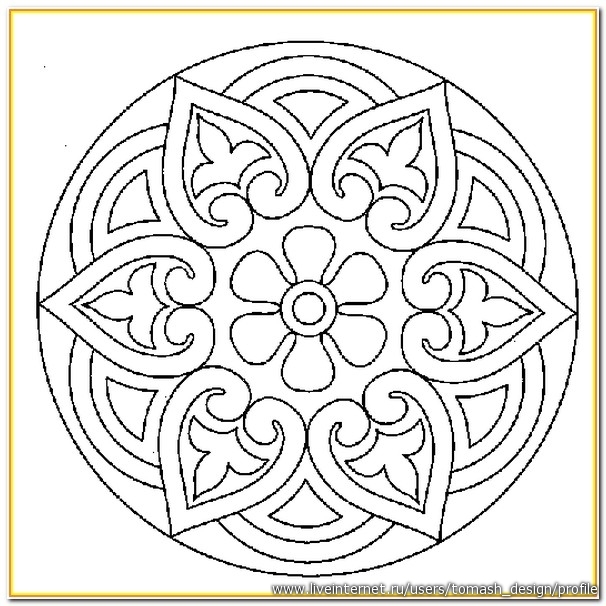 Параметры бюджета 2018 год 2019 год2020 годОбщий объем доходов бюджета173 386,3178 446,4183 765,6Общий объем расходов бюджета159 386,3178 446,4183 765,6Дефицит (-) (профицит (+) бюджета+14 000,000,00,0№ п/пНаименование муниципальной программы Прогноз на 2018 годПрогноз на 2019 годПрогноз на 2020 год1МП «Энергосбережение и повышение энергетической эффективности на территории Вяземского городского поселения Вяземского района Смоленской области» на 2015-2020 годы          300,0               300,0             300,0   Установка приборов учета энергетических ресурсов и узлов управления          300,0               300,0             300,0   2МП «Управление объектами муниципальной собственности и земельными ресурсами Вяземского городского поселения Вяземского района Смоленской области» на 2015-2020 годы       2 680,0            2 840,0          2 810,0   Проведение оценки рыночной стоимости объектов гражданских прав          200,0                 70,0               90,0   Проведение землеустроительных работ в отношении земельных участков и постановки земельных участков на кадастровый учет          100,0               100,0             200,0   Обеспечение содержания объектов муниципальной собственности Вяземского городского поселения Вяземского района Смоленской области          770,0            1 060,0          1 060,0   Обеспечение сохранности объектов муниципальной собственности            10,0                 10,0               10,0   Проведение технической инвентаризации и оформление кадастровых паспортов, справок о постановке на технический учет объектов недвижимости, проведение кадастровых работ и оформление технических планов объектов недвижимого имущества       1 540,0            1 540,0          1 390,0   Проведение регистрации прав муниципальной собственности на объекты жилищно-коммунального хозяйства (в том числе бесхозяйственные объекты)            60,0                 60,0               60,0   3МП «Развитие физической культуры, спорта и молодежной политики в Вяземском городском поселении Вяземского района Смоленской области» на 2015-2020 годы          530,0               968,0             968,0   Реализация мероприятий по воспитанию молодежи, проживающей на территории г. Вязьма для детей и молодежи          150,0               363,0             363,0   Расходы на проведение физкультурно-спортивных мероприятий          380,0               605,0             605,0   4МП «Информатизация Вяземского городского поселения Вяземского района Смоленской области» на 2016-2020 годы          840,0            1 293,8          1 293,8   Расходы на проведение информационной деятельности органов местного самоуправления          840,0            1 293,8          1 293,8   5МП «Разработка проекта Генерального плана и корректировка Правил землепользования и застройки территории Вяземского городского поселения Вяземского района Смоленской области» на 2015-2020 годы          566,0            1 000,0          1 000,0   Разработка проектов планировки на территории Вяземского городского поселения Вяземского района Смоленской области           466,0            1 000,0          1 000,0   Разработка нормативов градостроительного проектирования Вяземского городского поселения Вяземского района Смоленской области          100,0   6МП «Вязьма-город воинской славы» на 2015-2020 годы       2 780,0            2 540,2          2 540,2   Расходы на проведение смотров-конкурсов, фестивалей, семинаров, а также другие аналогичные мероприятия       1 084,8            1 245,0          1 245,0   Расходы на проведение смотров-конкурсов, фестивалей, семинаров, а также другие аналогичные мероприятия          570,0               620,0             620,0   Расходы на членские взносы в Совет муниципальных образований Смоленской области          125,2               125,2             125,2   Расходы на содержание памятников, обелисков, воинских захоронений, находящихся в муниципальной собственности       1 000,0               550,0             550,0   7МП "Содержание автомобильных дорог и инженерных сооружений на них в границах Вяземского городского поселения Вяземского района Смоленской области" на 2015-2020 годы     57 792,1          67 305,7        68 014,0   Содержание автомобильных дорог и дворовых территорий в границах Вяземского городского поселения     22 600,0          22 600,0        22 600,0   Обеспечение капитального и текущего ремонта дорожной сети и дворовых территорий     11 705,1          19 029,0        19 054,0   Расходы на обеспечение текущего ремонта дорожного покрытия автомобильных дорог, расположенных в границах Вяземского городского поселения Вяземского района Смоленской области, удостоенного почётным званием РФ "Город воинской славы"     20 000,0          20 000,0        20 000,0   Расходы на обеспечение текущего ремонта дорожного покрытия автомобильных дорог, расположенных в границах Вяземского городского поселения Вяземского района Смоленской области, удостоенного почётным званием РФ "Город воинской славы" за счёт средств местного бюджета              2,0                   2,0                 2,0   Обеспечение дорожно-транспортной сети дорожными знаками и другими техническими устройствами       2 700,0            5 309,7          5 988,0   Субсидия для оплаты лизинговых платежей за приобретенные автобусы          425,0                     -                     -     Проведение технической инвентаризации и оформление кадастровых и технических паспортов автомобильных дорог, расположенных на территории Вяземского городского поселения Вяземского района Смоленской области          300,0               300,0             300,0   Приобретение бланков строгой отчетности            60,0                 65,0               70,0   8МП «Создание условий для обеспечения качественными услугами коммунального хозяйства населения Вяземского городского поселения Вяземского района Смоленской области» на 2015-2020 годы     16 534,5          21 015,7        21 015,7   Расходы по содержанию объектов водоснабжения и водоотведения, находящихся в собственности Вяземского городского поселения          400,0               400,0             400,0   Разработка проектно-сметной документации по объектам водоснабжения и водоотведения на территории Вяземского городского поселения Вяземского района Смоленской области       3 465,0            1 215,0          2 087,0   Расходы на капитальные вложения в объекты муниципальной собственности (строительство объектов водоснабжения и водоотведения)       6 694,3          10 033,0          8 588,3   Разработка проектно-сметной документации по объектам газоснабжения на территории Вяземского городского поселения Вяземского района Смоленской области            90,0               614,9             658,2   Мероприятия по содержанию объектов газификации, находящихся в собственности Вяземского городского поселения          496,0               506,5             517,5   Расходы на капитальные вложения в объекты муниципальной собственности       4 160,2            4 200,0          5 000,0   Подготовка объектов теплоснабжения к работе в зимних условиях         2 817,3          2 535,7   Расходы на содержание объектов электроснабжения       1 229,0            1 229,0          1 229,0   9МП «Обеспечение мероприятий в области жилищного хозяйства на территории Вяземского городского поселения Вяземского района Смоленской области» на 2015-2020 годы     12 093,3          13 912,7        13 912,7   Расходы на приобретение жилых помещений в целях предоставления гражданам, признанным нуждающимися в жилых помещениях на территории Вяземского городского поселения Вяземского района Смоленской области       4 000,0            5 000,0          5 000,0   Взносы на капитальный ремонт за помещения в многоквартирных домах, принадлежащих на праве собственности Вяземскому городскому поселению Вяземского района Смолен6ской области       6 888,0            7 547,7          7 547,7   Капитальный ремонт муниципального жилищного фонда Вяземского городского поселения Вяземского района Смоленской области          150,0               300,0             300,0   Содержание и текущий ремонт муниципального жилищного фонда Вяземского городского поселения Вяземского района Смоленской области          450,0               300,0             300,0   Ремонт квартир корп.2 и благоустройства территории корп.1 и корп.2 жилого дома №16 по ул. Смоленская в г. Вязьма Смоленской области              5,3   Мероприятия по формированию, межеванию и государственному кадастровому учету земельных участков, на которых расположены многоквартирные дома          600,0               600,0             600,0   Расходы по обеспечению проведения ремонта одного из жилых помещений, нуждающихся в ремонте и принадлежащих на праве собственности детям-сиротам и детям, оставшимся без попечения родителей            165,0             165,0   10МП "Благоустройство территории Вяземского городского поселения Вяземского района Смоленской области» на 2015-2020 годы     41 880,5          40 952,6        40 952,6   Расходы на обеспечение деятельности муниципального учреждения     13 860,5          13 869,5        13 869,5   Расходы на текущие и капитальные ремонты зданий и сооружений муниципальных учреждений          800,0               800,0             800,0   Расходы на содержание уличного освещения     20 770,0          19 770,0        19 770,0   Расходы на проведение благоустройства на территории поселения       4 250,0            3 663,1          3 663,1   Расходы на озеленение города Вязьма       1 100,0            1 500,0          1 500,0   Расходы на содержание и улучшение санитарного и эстетического состояния территории (отлов собак, акарицидная обработка парков)          450,0               700,0             700,0   Расходы на транспортировку тела (останков), умершего (погибшего) безродного, невостребованного, а также личность, которого не установлена от места обнаружения по заявке МВД и ГИБДД до отдела судмедэкспертизы или патологоанатомического отдела (морга)          150,0               150,0             150,0   Проведение смотра-конкурса по номинации "Лучший дом, лучшая улица, лучшая дворовая территория"          500,0               500,0             500,0   11МП «Построение и развитие аппаратно-программного комплекса «Безопасный город на территории Вяземского городского поселения» на 2016-2020 годы       3 466,0            6 766,0          6 766,0   Обслуживание (содержание) существующего АПК "Безопасный город"       1 556,0            2 256,0          2 256,0   Развитие существующей системы АПК "Безопасный город"       1 000,0            3 600,0          3 600,0   Расходы на построение телекоммуникационной сети передачи данных          360,0               360,0             360,0   Расходы на охрану общественного порядка          550,0               550,0             550,0   12МП «Доступная среда на территории Вяземского городского поселения Вяземского района Смоленской области на 2017-2020 годы»       2 000,0            1 102,0          1 146,0   Установка пандусов, на входах и между этажами в многоквартирных домах, в которых проживают инвалиды          202,5                 95,0             205,0   Обустройство и ремонт пешеходных тротуаров       1 747,5               807,0             891,0   Оборудование мест для парковки автотранспортных средств инвалидов            50,0               200,0               50,0   13МП "Формирование современной городской среды на территории Вяземского городского поселения Вяземского района Смоленской области" на 2018-2022 годы              1,8                   1,8                 1,8   Благоустройство дворовых территории Вяземского городского поселения Вяземского района Смоленской области               1,3                   1,3                 1,3   Обустройство мест массового посещения граждан Вяземского городского поселения Вяземского района Смоленской области              0,5                   0,5                 0,5   Итого расходы по МП:   141 464,2        159 998,5      160 720,8   Непрограммные расходы по направлениям:1Обеспечение деятельности представительного органа (Совет депутатов городского поселения)       3 373,5            2 452,3          2 452,3   2Межбюджетные трансферты на полномочия КРК            26,8                 26,8               26,8   3Межбюджетные трансферты на полномочия ГО и ЧС       2 326,1            2 326,1          2 326,1   4Межбюджетные трансферты на полномочия по социальным выплатам молодым семьям за счет средств Вяземского городского поселения       2 000,0            2 000,0          2 000,0   5Межбюджетные трансферты на осуществление полномочий по организации досуга обеспечения услугами организаций культуры       1 500,0            1 500,0          1 500,0   6Резервный фонд городского поселения       3 500,0            3 500,0          3 500,0   7Расходы на исполнение судебных актов       3 300,0            4 744,3          4 744,3   8Процентные платежи по муниципальному долгу       1 500,0            1 500,0          1 500,0   9Выплаты денежного поощрения "Почетному гражданину города Вязьма"          108,0               108,0             108,0   10Доплаты к пенсиям муниципальных служащих          287,7               290,4             293,2   Итого непрограммные расходы     17 922,1          18 447,9        18 450,7   Итого расходы   159 386,3        178 446,4      179 171,5   